NATIONAL FEDERATION OF YOUNG FARMERS’ CLUBSCompetition Programme 2014-15NFYFC Fence Erecting CompetitionSponsored by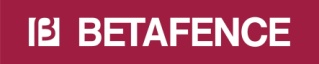 R U L E SCompetition AimTo provide an opportunity for members to demonstrate the acquired skills in building a stock proof fence.Learning outcomesHow to plan the building of a stock proof fence using practical skills in fence erecting, budgeting for materials, acquiring materials, use of hand tools.DATE & VENUEAfter Area Finals, the National Final will be held at NFYFC Farm Skills weekend on Sunday 6th September 2015 at Harper Adams.REPRESENTATION Counties may enter one team per 600 members or part thereof in Area Finals.English areas and Wales will be represented in the National Final by one team per 3,000 members or part thereof.ELIGIBILITYA team shall consist of three members, one member shall be 21 years of age or under on 1 September 2014 and two members shall be 26 years of age or under on 1 September 2014 and full members of a Club affiliated to the NFYFC.  Competitors are required in person to produce on the day of each round of the competition (County/Area/Regional and National) their current and signed Membership Card, with suitable photograph, or a fine of £20 will be imposed for non-production.SUBSTITUTIONIf two or more of the original team are unable to go forward to subsequent rounds, then the next highest placed team will represent the Area.All substitutes must have been eligible to compete in the County Final.LATE WITHDRAWAL OF ENTRIESNo deposits will be required from county teams prior to the NFYFC final.However, withdrawals or cancellations made in the two (2) weeks before the day of the final will result in a fine of £25 to the county federation. If a team withdraws within 48 hours of the start of the competition final, a £40 fine will be issued.HEALTH & SAFETY – ESSENTIAL READING/ACTION FOR ALL COMPETITORSIt is essential that all competitors read the Health and Safety Executive’s guidance paper concerning fencing and note is taken of the safe working practices and protective clothing equipment that is recommended.The Health and Safety Executive guidance paper ‘Fencing’ (AFAG104) can be downloaded from the NFYFC website.  PROCEDUREThe team will be required to erect a 4 post angled (approx. 15⁰ from vertical) stock proof tree guard, using the materials provided (as illustrated in the diagram). Dimensions to be determined by competitors.The team is required to prepare a written risk assessment/method statement which must be handed to the Chief Steward prior to the competition start (risk assessment example attached).Diagram is not to scale and is for illustrative purposes only -All spacings and methods of joinery to be determined by competitorsOnly materials supplied by the organisers are to be used for Area and National Finals (see list of materials below).Only hand tools will be allowed and the teams themselves must provide these.  No powered tools or chain saws are allowed. Teams to Note: All tools and equipment used must be fit for purpose and be in good condition, well maintained and safely operated by members of the team at all times. Judges hold the power to stop the use of tool/piece of equipment if, in their view, it is not safe to use or is being handled/used in an unsafe manner. Working in any way that is deemed unsafe may result in disqualification.Competitors are not allowed to shorten any of the uprights.All teams are required to dismantle their structure after the Presentation of Awards.Clearing the ground – teams are required to clear away all debris and any off-cuts of wire etc should not be put down the postholes.  Receptacles will be provided for this purpose.  Soil will be available to make the ground good.The Judge’s decision will be final.List of Items to be provided:-4 x 	8’ round posts, 3” – 4” diameter	 (2.4m long, 100mm diameter)4 x	12’ rails, 4” face, half round rail (3.6m long, 100mm face, half round rail)8m	mild steel stock netting C8/80/1512m	mild steel plain wireStaplesNails	3”TIMING NFYFC Final1 hour and 30 minutes will be allowed for the NFYFC final. County and Area roundsThe NFYFC recommends considering 2 hours for the county roundThe NFYFC recommends considering 1 hour and 45 minutes for the Area round.  Differences in timings account for speed and skills acquired leading to the NFYFC final.Time penalties - teams will be encouraged to complete the task but will lose one (1) point per minute over the allocated time.SCALE OF MARKSUprights						40Fixing and positioning of horizontal rails			40Fixing and tensioning of plain wires			40Fixing and tensioning of netting				80Use of skills						20Overall suitability for purpose				30Overall neatness of finished job				50 (only applies if teams finish within the time limit)TOTAL						            300AWARDSBetafence National Farm Skills Challenge Cup and Prize Cards to the winning team.NFYFC Prize Cards to teams placed 2nd and 3rd.NFYFC Certificate of Achievement will be awarded to all members of teams in the NFYFC final.NOTES:IMPORTANT: Competitors are reminded to read carefully the General Rules relating to National Competitions if they are taking part in this competition.  These are available from the NFYFC website.This competition WILL carry points towards the NFU Trophy.Members will be disqualified if they are not at the Presentation of Awards without prior permission being granted.ItemItemActivity(Description of activity and associated hazards)Activity(Description of activity and associated hazards)Risk Evaluation(No controls)Risk Evaluation(No controls)Risk Evaluation(No controls)Risk Evaluation(No controls)Risk Evaluation(No controls)Risk Evaluation(No controls)Safety precautions(Details of preventative or control measure for each hazard)Residual Risk Evaluation(With Controls)Residual Risk Evaluation(With Controls)Residual Risk Evaluation(With Controls)PPSSRRPSR1Splinters causing cuts to hands when handling woodSplinters causing cuts to hands when handling wood3322CCWear safety gloves when handling wood, to prevent splinters coming into contact with skin.Wear safety gloves when handling wood, to prevent splinters coming into contact with skin.11#2345678910